SMLOUVA na rok 2024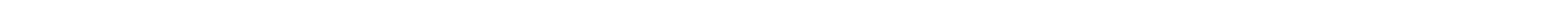 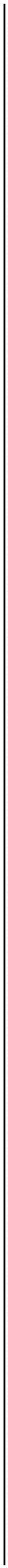 uzavřená v souladu s příslušnými ustanoveními zákona č. 89/2012 Sb., občanského zákoníku, mezi1) Obchodní firma/jméno a příjmení podnikatele: Úrazová nemocnice v Brněsídlo: Ponávka 139/6, Zábrdovice, 602 00 BrnoIČO: 00209813 DIČ: CZ00209813osoba oprávněná k podpisu (jméno, příjmení a funkce): MUDr. Pavel Piler – ředitel ÚN v Brně (dále jen zákazník)a2) SEKK spol. s r.o., se sídlem Pardubice, Arnošta z Pardubic 2605, PSČ 530 02, Česká republika, IČO: 64824195, DIČ: CZ64824195
 statutární orgán: Ing. Marek Budina, jednatel domovská stránka (web): www.sekk.cz
 obchodní rejstřík: Krajský soud v Hradci Králové, oddíl C, vložka 8588(dále jen SEKK)V …………………………… dne ………………… V Pardubicích dne 10.10.2023Zákazník ……………………………………………… SEKK ....………………………………………….SEKK EHK – smlouva na rok 2024 Strana 1 z 1Preambule a vymezení pojmů SEKK je poskytovatelem externího hodnocení kvality (EHK) pro zdravotnické laboratoře tak, jak tuto činnost definuje norma ČSN ENISO/IEC 17043.Zákazník je subjekt (např. nemocnice), který provádí úhradu služebposkytovaných společností SEKK účastníkovi nebo účastníkům. Zákazník je identifikován svým IČO.Účastník je konkrétní pracoviště, které se účastní EHK (např. jednotlivá laboratoř nebo pracoviště POCT) a má identické IČO jako zákazník. Počet účastníků jednoho zákazníka není omezen. SEKK přiděluje jednotlivým účastníkům kódy (např. A001), kterými jsou v systému EHK jednoznačně identifikováni.Plán EHK je dokument, který vydává SEKK a který kompletně popisuje služby, poskytované společností SEKK v jednom kalendářním roce. Plán EHK na konkrétní rok je označen Plán EHK rrrr (kde rrrr je rok, pro který tento plán platí).Cibule je webová aplikace, která slouží jako komunikační nástroj mezi účastníky a SEKKem. Je dostupná z domovské stránky SEKK. Aplikace Cibule není e-shop, není veřejně přístupná a přístup do ní řídí SEKK.(3) Zákazník/účastník je povinen prostudovat si dokument Plán EHK. Jestliže účastník zašle do SEKKu objednávku, potvrzuje, že se s Plánem EHK seznámil a že souhlasí s pravidly uvedenými v tomto dokumentu a že se jimi bude řídit.IV. Cena a platební podmínky(1) Ceník je součástí dokumentu Plán EHK. Pro zákazníky se sídlem v ČR platí ceny v CZK, pro zákazníky z ostatních zemí ceny v EUR.(2) Zákazník bude provádět úhradu objednaných služeb na základě faktury, kterou vystaví SEKK, a způsobem, který si zákazník zvolí ze dvou dále uvedených možností a označí jej křížkem:I. Předmět smlouvy(1) Tato smlouva definuje pravidla vzájemné spolupráce a nezakládá zákazníkovi/účastníkovi povinnost objednávat si u společnosti SEKK konkrétní služby.(2) Tato smlouva platí pro všechny účastníky, kteří jsou součástí organizace zákazníka (mají stejné IČO).(3) Každý účastník si objednává služby individuálně dle vlastní potřeby.II. Povinnosti SEKK(1) SEKK povede evidenci o adresách účastníků (tyto adresy označujeme A1) a adrese zákazníka (adresa A2). SEKK zašle zákazníkovi na vyžádání seznam všech jeho účastníků včetně jejich kódů. (2) SEKK na svém webu zveřejní své kontaktní údaje potřebné pro komunikaci se zákazníky/účastníky.(3) SEKK sestaví Plán EHK tak, aby byl zákazníkům/účastníkům k dispozici nejpozději v listopadu roku, který předchází roku, pro který Plán EHK platí.(4) SEKK zveřejní Plán EHK na svém webu a zpřístupní jej zákazníkům/účastníkům volně, bez poplatků a bez potřeby registrace. Plán EHK bude na webu k dispozici od data vydání do konce roku, pro který platí.(5) SEKK bude informovat zákazníky/účastníky o vydání a zpřístupnění Plánu EHK na další rok.(6) SEKK zpřístupní všem aktivním účastníkům aplikaci Cibule. (7) SEKK bude zasílat zákazníkům/účastníkům všechna důležitá sdělení e-mailem. III. Povinnosti zákazníka a účastníka(1) Identifikační údaje zákazníka jsou uvedeny v této smlouvě, účastníci sdělují SEKKu své identifikační údaje pomocí aplikace Cibule nebo ve formuláři objednávky.(2) Zákazník/účastník je povinen neprodleně sdělit SEKKu změnu svých identifikačních údajů. Požadavek na změnu těchto údajů lze zadat v aplikaci Cibule nebo zaslat e-mailem.Smluvní strany se dále dohodly, že v případě, kdy zákazník neoznačí požadovaný způsob úhrady výše v tomto odstavci, bude SEKK postupovat tak, jako by zákazník označil první způsob úhrady (tj. kvartální fakturace). Zvolený způsob úhrady není možné měnit v průběhu roku, změnu je možné provést vždy spolu s objednávkou na další kalendářní rok.(3) Faktury, které vystavuje SEKK, budou mít splatnost 30 dnů od data vystavení. Platbu účastník uskuteční bankovním převodem na účet uvedený ve faktuře.(4) SEKK není oprávněn postoupit pohledávky vůči zákazníkovi, plynoucí z této smlouvy, jinému subjektu bez předchozího písemného souhlasu zákazníka.(5) Zákazník/účastník zodpovídá za to, aby e-maily, které zasílá SEKK, nebyly na jeho straně blokovány např. ochranou proti nevyžádané poště či jinými prostředky. V. Ustanovení společná a závěrečná(1) Tato smlouva se řídí právním řádem České republiky a lze ji měnit jen písemnými a číslovanými dodatky.(2) Tato smlouva nabývá platnosti a účinnosti dnem jejího podpisu oběma smluvními stranami (je-li účinnost smlouvy na straně zákazníka vázána na zveřejnění smlouvy v Registru smluv, zavazuje se zákazník zveřejnit smlouvu bezodkladně po podpisu a smlouva nabývá účinnosti ke dni zveřejnění). Smlouva se uzavírá na dobu určitou a její platnost končí 31.12.2024.(3) Kterákoli smluvní strana je oprávněna uzavřenou smlouvu zveřejnit, pokud je to potřebné z legislativních nebo jiných důvodů. (4) Smlouvu lze ukončit písemnou dohodou nebo písemnou výpovědí s výpovědní lhůtou 1 měsíc, která začíná běžet ode dne doručení výpovědi druhé straně.(5) Smluvní strany prohlašují, že si tuto smlouvu přečetly, že je výrazem jejich pravé a svobodné vůle a na důkaz toho připojují své podpisy.(6) Smlouva se vyhotovuje ve dvou stejnopisech, z nichž každá smluvní strana obdrží jeden.